Orfe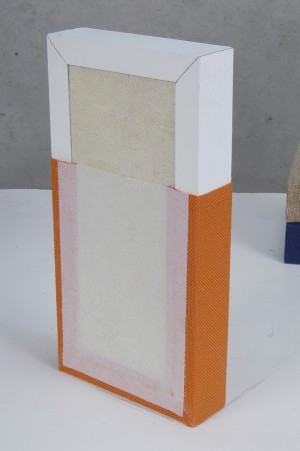 
Ürün Tanımı
Ön ve arka yüzeyi camtülü kaplı yüksek yoğunluktaki levhanın görünür yüzeyi ve alüminyum çerçeveye oturtulmuş tüm kenarları değişik renk seçenekleri mevcut olan darbeye dayanıklı kumaş ile kaplanmaktadır. Kenar büküm yerleri arka yüzeye 3-5 cm. dönmektedir.Ana Malzeme
95 kg/m3 yoğunlukta akustik camyünü levha.Ebatlar
600×600 mm, 600×1200 mm, 600×1800 mm, 600×2400 mm, 600×2700 mm, 600×3000 mm, 1200×1200 mm, 1200×1800 mm, 1200×2400 mm, 1200×2700 mm, 1200x3000mmKalınlık
20-40 mmKenar Detayı
Alüminyum çerçeveye oturtulmuş düz kenarlıAkustik
NRC değeri 0.90-0.95 aralığındadır.Yangın Dayanımı
UNE-EN 13501-1:2007 standardına göre B s2 d0 sınıfıUygulama Şekli
Kanca / Z ClipAkustik
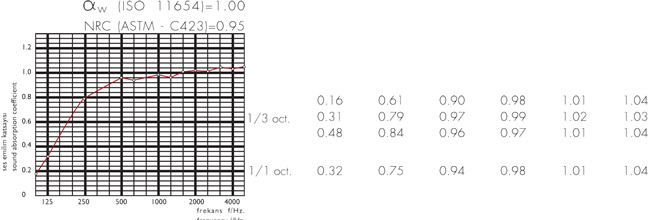 